Page 93. Exercice 45. La grande bleue.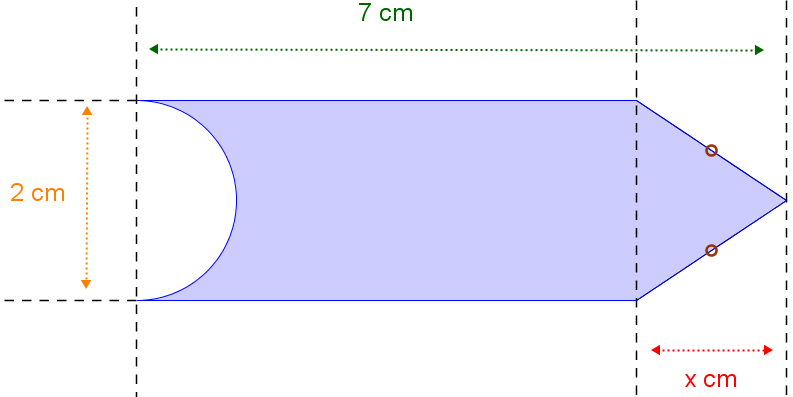 a. Exprime l'aire de la surface bleue en fonction de  et de . Réduis l'expression obtenue.b. Calcule cette aire pour . Donne la valeur exacte puis un arrondi au dixième.